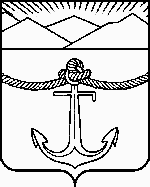   СОБРАНИЕ  муниципального образования «Холмский городской округ» РЕШЕНИЕ от 25.11.2021 г. № 46/6-396Об утверждении тарифов на дополнительныеплатные услуги, оказываемые населениюМуниципальным бюджетным учреждением                        спортивная школа «Холмск-Арена» и                        утверждении скидки в размере 5% для держателей                        карты «Единая карта сахалинца»            В соответствии с пунктом 4 части 1 статьи 17 Федерального закона от 06.10. . № 131 – ФЗ «Об общих принципах организации местного самоуправления в Российской Федерации», Постановлением Правительства Сахалинской области от 19.08.2019 № 365 «О реализации в Сахалинской области проекта «Социальная карта сахалинца», руководствуясь частью 3 статьи 30 Устава муниципального образования «Холмский городской округ», Собрание муниципального образования «Холмский городской округ» РЕШИЛО:1. Утвердить тариф на дополнительные платные услуги, оказываемые Муниципальным бюджетным учреждением спортивная школа «Холмск-Арена»:1) Услуги тренажерного зала, зала хореографии (разовое посещение 60 мин.) – 250 руб.;2) Абонемент на услуги тренажерного зала, зала хореографии (12 посещений в месяц по 60 мин.) – 2500 руб.;3) Стоимость сеанса катания для взрослых (60 мин.) – 150 руб.;4) Стоимость сеанса катания для детей дошкольного, школьного возраста (60 мин.) – 100 руб.;5) Стоимость проката коньков для взрослых 1 пара (60 мин.) – 150 руб.;6) Стоимость проката коньков для детей дошкольного, школьного возраста 1 пара (60 мин.) – 100 руб.;7) Стоимость заточки коньков (1 пара) – 250 руб.;8) Стоимость предоставления ледовой арены физическим и юридическим лицам (60 мин.) в соответствии с утвержденным расписанием работы и заключенному договору оказания платных услуг – 9500 руб.; 9) Стоимость катания с инструктором по спорту (тренером) – 460 руб.;10) Стоимость платной услуги (дополнительные занятия по фигурному катанию 60 мин.) – 675 руб.2. Предоставить скидку участникам проекта «Единая карта Сахалинца» в размере 5% для всех категорий граждан.3. Считать утратившими силу:1) Решение Собрания муниципального образования «Холмский городской округ» от 25.02.2016 № 32/5-331 «Об утверждении тарифов на платные услуги, оказываемые населению муниципальным бюджетным учреждением муниципального образования «Холмский городской округ» «Холмск-Арена» Сахалинской области.2) Решение Собрания муниципального образования «Холмский городской округ» от 26.04.2018 № 56/5-605 «Об утверждении тарифа на дополнительную платную услугу, оказываемые населению муниципальным бюджетным учреждением муниципального образования «Холмский городской округ» «Холмск-Арена» Сахалинской области.3) Решение Собрания муниципального образования «Холмский городской округ» от 29.10.2015 № 28/5-290 «Об утверждении тарифа на дополнительную платную услугу, оказываемые населению муниципальным бюджетным учреждением муниципального образования «Холмский городской округ» «Холмск-Арена» Сахалинской области4.  Опубликовать настоящее решение в газете «Холмская панорама».5. Контроль за исполнением настоящего решения возложить на Директора Департамента культуры, спорта и молодежной политики администрации муниципального образования «Холмский городской округ» (В.Е. Но) и на председателя постоянной комиссии по экономики и бюджету Собрания муниципального образования «Холмский городской округ» (С.Е. Сергеев).Исполняющий обязанностимэра муниципального образования«Холмский городской округ»                                                                            А.А. Шмерецкий